		КАСАБУКІН МІХАІЛ КІР’ЯНАВІЧ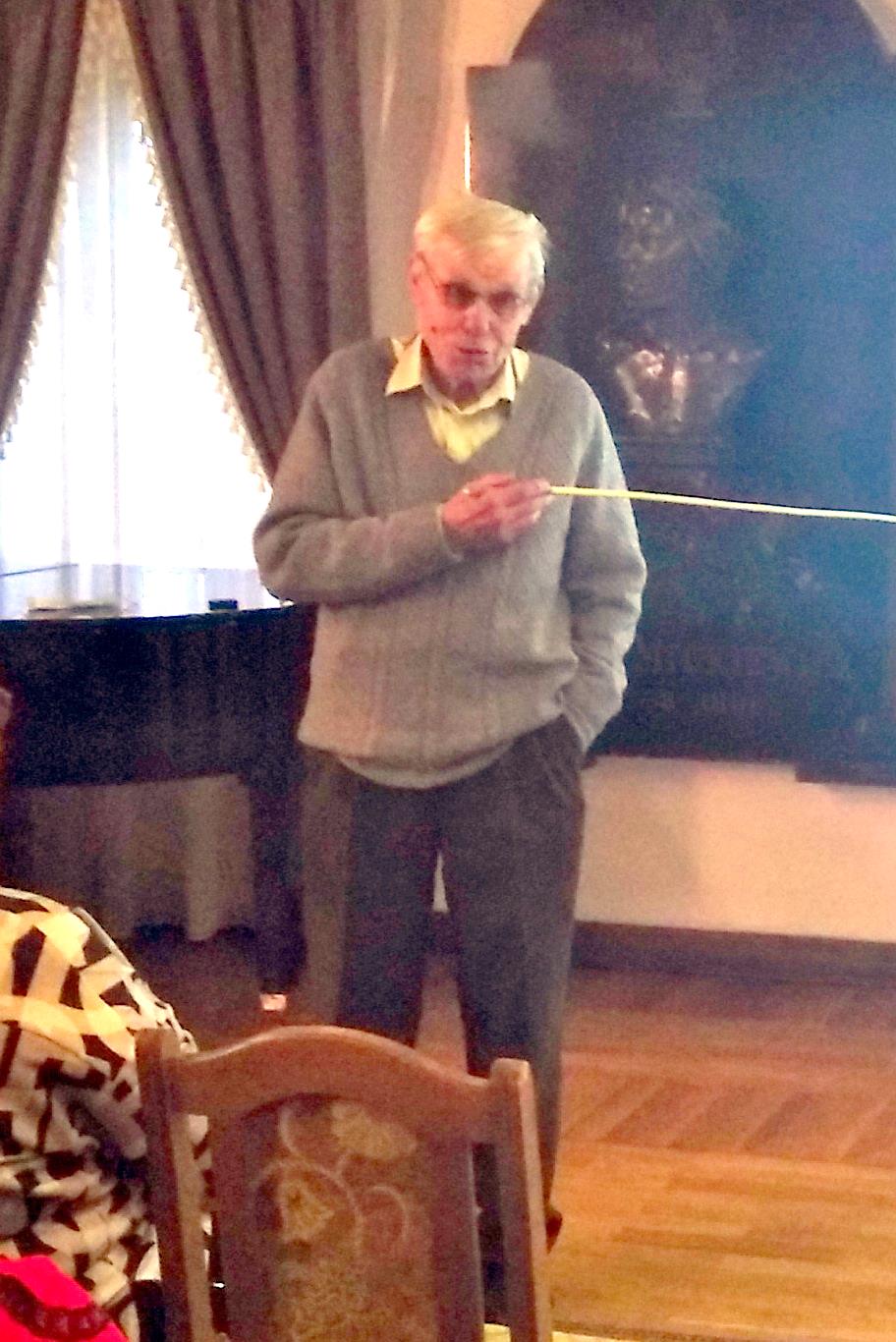 Адлюстроўваць прыгажосць роднай Навагрудчыны пры дапамогозе фотаапарата – любімае хобі Міхаіла Кір’янавіча Касабукіна, былога выкладчыка Навагрудскага гандлёва-эканамічнага каледжа. Пры дапамозе фотаздымкаў Міхаіла Кір’янавіча можна пісаць летапіс не толькі нашага горада, але і ўсяго раёна. На выстаўцы прадстаўлены фотаапараты і аксэсуары да іх з яго ўласнай калекцыі.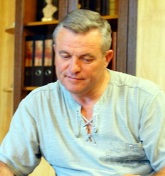 		КУНІК УЛАДЗІМІР МІХАЙЛАВІЧПа адукацыі – ваенны інжынер. Аматарскай фатаграфіяй займаецца з 1974 г., прафесійнай – з 2004 г. Лаўрэат гарадскіх, абласных, рэспубліканскіх конкурсаў сярод прафесіяналаў у намінацыях “Экалогія і чалавек”, “Сямейнае падарожжа па Беларусі”. Жыве ў г.Баранавічы.На выстаўцы ім прадстаўлены матэрыялы па гісторыі фатаграфіі і віды матэрыялаў для фотадруку.